О внесении изменений в решение Собрания депутатов Кульгешского сельского поселения Урмарского района Чувашской Республики от 12 декабря    2018 года №86 «О бюджете Кульгешского сельского поселения Урмарского района Чувашской Республики на 2019 год и на плановый период 2020 и 2021 годов»      Собрание депутатов Кульгешского сельского поселения Урмарского района Чувашской Республики РЕШИЛО:      Внести в решение Собрания депутатов Кульгешского сельского поселения Урмарского района Чувашской Республики от 12 декабря   2018 года №86  «О бюджете Кульгешского сельского поселения Урмарского района Чувашской Республики на 2019 год и на плановый период 2020 и 2021 годов»  следующие изменения:        Статья 1.в пункте 1:            В абзаце втором  слова «6795056  рублей» заменить словами «7409736,54 рублей», « в том числе объем безвозмездных поступлений  5455156  рублей, из них  объем межбюджетных трансфертов, получаемых  из бюджетов бюджетной системы Российской Федерации, в сумме 5430156 рублей» заменить словами «объем безвозмездных поступлений  6069836,54 рублей, из них  объем межбюджетных трансфертов, получаемых  из бюджетов бюджетной системы Российской Федерации , в сумме 5864548 рублей»;в абзаце  третьем  слова «6795056 рублей  заменить словами «7409736,54 рублей»  2) в статье 5внести изменения и дополнения в приложениe 3 согласно приложению 1 к настоящему Решению.4)В статье 6 в части 1:внести изменения и дополнения в приложения 5,7,9 согласно приложениям 2-4 к настоящему Решению.В части 2:       «Утвердить:объем бюджетных ассигнований Дорожного фонда  Кульгешского сельского поселения Урмарского района Чувашской Республики:на 2019 год в сумме 1704284  рублей;на 2020 год в сумме 1220232 рублей;на 2021 год в сумме 1217910 рублей;прогнозируемый объем доходов бюджета Кульгешского сельского поселения Урмарского района Чувашской Республики от поступлений доходов, указанных в пункте 3 решения Собрания депутатов Кульгешского сельского поселения Урмарского района Чувашской Республики от 24 декабря  2013 года № 93 "О создании муниципального дорожного фонда Кульгешского  сельского поселения Урмарского района Чувашской Республики" :на 2019 год в сумме 1704284 рублей;на 2020 год в сумме 1220232  рублей;на 2021 год в сумме 1217910 рублей»; Статья 2.Настоящее Решение вступает в силу со дня его официального опубликования и распространяется  на правоотношения, возникшие с 1 января 2019 года.Председатель Собрания депутатовКульгешского сельского поселенияУрмарского района Чувашской Республики                                                            В.Н. БорцовГлава Кульгешского  сельского поселения                                                            Урмарского района Чувашской Республики                                                         О.С. Кузьмин     Приложение 1 к решению Собрания депутатов Кульгешского сельского поселения от 07.03.2019 г. № 91Приложение 1 к решению Собрания депутатов Кульгешского сельского поселения от 07.03.2019 г. № 91Приложение 1 к решению Собрания депутатов Кульгешского сельского поселения от 07.03.2019 г. № 91Изменение прогнозируемых объемов поступлений доходовИзменение прогнозируемых объемов поступлений доходовИзменение прогнозируемых объемов поступлений доходовИзменение прогнозируемых объемов поступлений доходовв бюджет Кульгешского сельского поселения на 2019 год, предусмотренного приложениями к решению Собрания депутатов Кульгешского сельского поселения Урмарского района Чувашской Республики "О бюджете Кульгешского сельского поселения Урмарского района Чувашской Республики на 2019 год и на плановый период 2020 и 2021 годов"в бюджет Кульгешского сельского поселения на 2019 год, предусмотренного приложениями к решению Собрания депутатов Кульгешского сельского поселения Урмарского района Чувашской Республики "О бюджете Кульгешского сельского поселения Урмарского района Чувашской Республики на 2019 год и на плановый период 2020 и 2021 годов"в бюджет Кульгешского сельского поселения на 2019 год, предусмотренного приложениями к решению Собрания депутатов Кульгешского сельского поселения Урмарского района Чувашской Республики "О бюджете Кульгешского сельского поселения Урмарского района Чувашской Республики на 2019 год и на плановый период 2020 и 2021 годов"в бюджет Кульгешского сельского поселения на 2019 год, предусмотренного приложениями к решению Собрания депутатов Кульгешского сельского поселения Урмарского района Чувашской Республики "О бюджете Кульгешского сельского поселения Урмарского района Чувашской Республики на 2019 год и на плановый период 2020 и 2021 годов"(рублей)Код бюджетной 
классификацииНаименование доходовСумма12320000000000000000БЕЗВОЗМЕЗДНЫЕ ПОСТУПЛЕНИЯ, всего614680,5420200000000000000Безвозмездные поступления от других бюджетов бюджетной системы Российской Федерации, всего434392в том числе:20202000000000100Субсидии бюджетам бюджетной системы Российской Федерации (межбюджетные субсидии)43342020203000000000100Субвенции бюджетам бюджетной системы Российской Федерации97220700000000000000Прочие безвозмездные поступления180288,54Доходы бюджета - ИТОГОДоходы бюджета - ИТОГО614680,54Приложение 2к решению Собрания депутатов 
Кульгешского сельского поселения Урмарского района Чувашской Республики
«О бюджете Кульгешского сельского поселения Урмарского района Чувашской Республики на 2019 год
и на плановый период 2020 и 2021 годов» от 07.03.2019 № 91Приложение 2к решению Собрания депутатов 
Кульгешского сельского поселения Урмарского района Чувашской Республики
«О бюджете Кульгешского сельского поселения Урмарского района Чувашской Республики на 2019 год
и на плановый период 2020 и 2021 годов» от 07.03.2019 № 91Приложение 2к решению Собрания депутатов 
Кульгешского сельского поселения Урмарского района Чувашской Республики
«О бюджете Кульгешского сельского поселения Урмарского района Чувашской Республики на 2019 год
и на плановый период 2020 и 2021 годов» от 07.03.2019 № 91Приложение 2к решению Собрания депутатов 
Кульгешского сельского поселения Урмарского района Чувашской Республики
«О бюджете Кульгешского сельского поселения Урмарского района Чувашской Республики на 2019 год
и на плановый период 2020 и 2021 годов» от 07.03.2019 № 91Приложение 2к решению Собрания депутатов 
Кульгешского сельского поселения Урмарского района Чувашской Республики
«О бюджете Кульгешского сельского поселения Урмарского района Чувашской Республики на 2019 год
и на плановый период 2020 и 2021 годов» от 07.03.2019 № 91ИЗМЕНЕНИЕ
распределения бюджетных ассигнований по разделам, подразделам, целевым статьям (муниципальным программам Кульгешского сельского поселения Урмарского района Чувашской Республики) и группам (группам и подгруппам) видов расходов классификации расходов бюджета Кульгешского сельского поселения Урмарского района Чувашской Республики на 2018 год, предусмотренного приложениями к решению Собрания депутатов Кульгешского сельского поселения Урмарского района Чувашской Республики "О бюджете Кульгешского сельского поселения Урмарского района Чувашской Республики на 2019 год и на плановый период 2020 и 2021 годов"ИЗМЕНЕНИЕ
распределения бюджетных ассигнований по разделам, подразделам, целевым статьям (муниципальным программам Кульгешского сельского поселения Урмарского района Чувашской Республики) и группам (группам и подгруппам) видов расходов классификации расходов бюджета Кульгешского сельского поселения Урмарского района Чувашской Республики на 2018 год, предусмотренного приложениями к решению Собрания депутатов Кульгешского сельского поселения Урмарского района Чувашской Республики "О бюджете Кульгешского сельского поселения Урмарского района Чувашской Республики на 2019 год и на плановый период 2020 и 2021 годов"ИЗМЕНЕНИЕ
распределения бюджетных ассигнований по разделам, подразделам, целевым статьям (муниципальным программам Кульгешского сельского поселения Урмарского района Чувашской Республики) и группам (группам и подгруппам) видов расходов классификации расходов бюджета Кульгешского сельского поселения Урмарского района Чувашской Республики на 2018 год, предусмотренного приложениями к решению Собрания депутатов Кульгешского сельского поселения Урмарского района Чувашской Республики "О бюджете Кульгешского сельского поселения Урмарского района Чувашской Республики на 2019 год и на плановый период 2020 и 2021 годов"ИЗМЕНЕНИЕ
распределения бюджетных ассигнований по разделам, подразделам, целевым статьям (муниципальным программам Кульгешского сельского поселения Урмарского района Чувашской Республики) и группам (группам и подгруппам) видов расходов классификации расходов бюджета Кульгешского сельского поселения Урмарского района Чувашской Республики на 2018 год, предусмотренного приложениями к решению Собрания депутатов Кульгешского сельского поселения Урмарского района Чувашской Республики "О бюджете Кульгешского сельского поселения Урмарского района Чувашской Республики на 2019 год и на плановый период 2020 и 2021 годов"ИЗМЕНЕНИЕ
распределения бюджетных ассигнований по разделам, подразделам, целевым статьям (муниципальным программам Кульгешского сельского поселения Урмарского района Чувашской Республики) и группам (группам и подгруппам) видов расходов классификации расходов бюджета Кульгешского сельского поселения Урмарского района Чувашской Республики на 2018 год, предусмотренного приложениями к решению Собрания депутатов Кульгешского сельского поселения Урмарского района Чувашской Республики "О бюджете Кульгешского сельского поселения Урмарского района Чувашской Республики на 2019 год и на плановый период 2020 и 2021 годов"ИЗМЕНЕНИЕ
распределения бюджетных ассигнований по разделам, подразделам, целевым статьям (муниципальным программам Кульгешского сельского поселения Урмарского района Чувашской Республики) и группам (группам и подгруппам) видов расходов классификации расходов бюджета Кульгешского сельского поселения Урмарского района Чувашской Республики на 2018 год, предусмотренного приложениями к решению Собрания депутатов Кульгешского сельского поселения Урмарского района Чувашской Республики "О бюджете Кульгешского сельского поселения Урмарского района Чувашской Республики на 2019 год и на плановый период 2020 и 2021 годов"(рублей)(рублей)(рублей)(рублей)(рублей)(рублей)НаименованиеРазделПодразделЦелевая статья (муниципальные программы)Группа (группа и подгруппа) вида расходовСумма (увеличение, уменьшение(-))НаименованиеРазделПодразделЦелевая статья (муниципальные программы)Группа (группа и подгруппа) вида расходовСумма (увеличение, уменьшение(-))123456Всего614 680,54Национальная оборона02972,00Мобилизационная и вневойсковая подготовка0203972,00Муниципальная программа "Управление общественными финансами и муниципальным долгом"0203Ч400000000972,00Подпрограмма "Совершенствование бюджетной политики и обеспечение сбалансированности бюджета" муниципальной программы "Управление общественными финансами и муниципальным долгом"0203Ч410000000972,00Основное мероприятие "Осуществление мер финансовой поддержки бюджетов муниципальных районов, городских округов и поселений, направленных на обеспечение их сбалансированности и повышение уровня бюджетной обеспеченности"0203Ч410400000972,00Осуществление первичного воинского учета на территориях, где отсутствуют военные комиссариаты, за счет субвенции, предоставляемой из федерального бюджета0203Ч410451180972,00Расходы на выплаты персоналу в целях обеспечения выполнения функций государственными (муниципальными) органами, казенными учреждениями, органами управления государственными внебюджетными фондами0203Ч410451180100972,00Расходы на выплаты персоналу государственных (муниципальных) органов0203Ч410451180120972,00Национальная экономика04473 420,00Дорожное хозяйство (дорожные фонды)0409473 420,00Муниципальная программа "Развитие сельского хозяйства и регулирование рынка сельскохозяйственной продукции, сырья и продовольствия"0409Ц90000000080 062,34Подпрограмма "Устойчивое развитие сельских территорий Чувашской Республики" муниципальной программы "Развитие сельского хозяйства и регулирование рынка сельскохозяйственной продукции, сырья и продовольствия"0409Ц99000000080 062,34Основное мероприятие "Комплексное обустройство населенных пунктов, расположенных в сельской местности, объектами социальной и инженерной инфраструктуры, а также строительство и реконструкция автомобильных дорог"0409Ц99020000080 062,34Реализация проектов развития общественной инфраструктуры, основанных на местных инициативах0409Ц9902S657080 062,34Закупка товаров, работ и услуг для обеспечения государственных (муниципальных) нужд0409Ц9902S657020080 062,34Иные закупки товаров, работ и услуг для обеспечения государственных (муниципальных) нужд0409Ц9902S657024080 062,34Муниципальная программа "Развитие транспортной системы"0409Ч200000000393 357,66Подпрограмма "Безопасные и качественные автомобильные дороги" муниципальной программы "Развитие транспортной системы"0409Ч210000000393 357,66Основное мероприятие "Мероприятия, реализуемые с привлечением межбюджетных трансфертов бюджетам другого уровня"0409Ч210300000393 357,66Капитальный ремонт и ремонт автомобильных дорог общего пользования местного значения в границах городских округов0409Ч2103S4190393 357,66Закупка товаров, работ и услуг для обеспечения государственных (муниципальных) нужд0409Ч2103S4190200393 357,66Иные закупки товаров, работ и услуг для обеспечения государственных (муниципальных) нужд0409Ч2103S4190240393 357,66Жилищно-коммунальное хозяйство05140 288,54Коммунальное хозяйство0502-7 700,00Муниципальная программа "Модернизация и развитие сферы жилищно-коммунального хозяйства"0502А100000000-7 700,00Подпрограмма "Обеспечение населения Чувашской Республики качественной питьевой водой" муниципальной программы "Модернизация и развитие сферы жилищно-коммунального хозяйства"0502А130000000-7 700,00Основное мероприятие "Развитие систем водоснабжения муниципальных образований"0502А130100000-7 700,00Эксплуатация, техническое содержание и обслуживание сетей водопровода0502А130174870-7 700,00Закупка товаров, работ и услуг для обеспечения государственных (муниципальных) нужд0502А130174870200-7 700,00Иные закупки товаров, работ и услуг для обеспечения государственных (муниципальных) нужд0502А130174870240-7 700,00Благоустройство0503147 988,54Муниципальная программа "Развитие сельского хозяйства и регулирование рынка сельскохозяйственной продукции, сырья и продовольствия"0503Ц900000000147 988,54Подпрограмма "Устойчивое развитие сельских территорий Чувашской Республики" муниципальной программы "Развитие сельского хозяйства и регулирование рынка сельскохозяйственной продукции, сырья и продовольствия"0503Ц990000000147 988,54Основное мероприятие "Комплексное обустройство населенных пунктов, расположенных в сельской местности, объектами социальной и инженерной инфраструктуры, а также строительство и реконструкция автомобильных дорог"0503Ц990200000147 988,54Реализация проектов развития общественной инфраструктуры, основанных на местных инициативах0503Ц9902S6570147 988,54Закупка товаров, работ и услуг для обеспечения государственных (муниципальных) нужд0503Ц9902S6570200147 988,54Иные закупки товаров, работ и услуг для обеспечения государственных (муниципальных) нужд0503Ц9902S6570240147 988,54Культура, кинематография080,0008010,00Муниципальная программа "Развитие сельского хозяйства и регулирование рынка сельскохозяйственной продукции, сырья и продовольствия"0801Ц9000000000,00Подпрограмма "Устойчивое развитие сельских территорий Чувашской Республики" муниципальной программы "Развитие сельского хозяйства и регулирование рынка сельскохозяйственной продукции, сырья и продовольствия"0801Ц9900000000,00Основное мероприятие "Комплексное обустройство населенных пунктов, расположенных в сельской местности, объектами социальной и инженерной инфраструктуры, а также строительство и реконструкция автомобильных дорог"0801Ц9902000000,00Развитие сети учреждений культурно-досугового типа в сельской местности в рамках реализации мероприятий по устойчивому развитию сельских территорий0801Ц9902L56760,00Закупка товаров, работ и услуг для обеспечения государственных (муниципальных) нужд0801Ц9902L567620081 689,00Иные закупки товаров, работ и услуг для обеспечения государственных (муниципальных) нужд0801Ц9902L567624081 689,00Капитальные вложения в объекты государственной (муниципальной) собственности0801Ц9902L5676400-81 689,00Приложение 3к решению Собрания депутатов 
Кульгешского сельского поселения Урмарского района Чувашской Республики «О бюджете Кульгешского сельского поселения Урмарского района Чувашской Республики на 2019 год
и на плановый период 2020 и 2021 годов» от 07.03.2019 № 91Приложение 3к решению Собрания депутатов 
Кульгешского сельского поселения Урмарского района Чувашской Республики «О бюджете Кульгешского сельского поселения Урмарского района Чувашской Республики на 2019 год
и на плановый период 2020 и 2021 годов» от 07.03.2019 № 91Приложение 3к решению Собрания депутатов 
Кульгешского сельского поселения Урмарского района Чувашской Республики «О бюджете Кульгешского сельского поселения Урмарского района Чувашской Республики на 2019 год
и на плановый период 2020 и 2021 годов» от 07.03.2019 № 91Приложение 3к решению Собрания депутатов 
Кульгешского сельского поселения Урмарского района Чувашской Республики «О бюджете Кульгешского сельского поселения Урмарского района Чувашской Республики на 2019 год
и на плановый период 2020 и 2021 годов» от 07.03.2019 № 91Приложение 3к решению Собрания депутатов 
Кульгешского сельского поселения Урмарского района Чувашской Республики «О бюджете Кульгешского сельского поселения Урмарского района Чувашской Республики на 2019 год
и на плановый период 2020 и 2021 годов» от 07.03.2019 № 91ИЗМЕНЕНИЕ
распределения бюджетных ассигнований по целевым статьям (муниципальным программам Кульгешского сельского поселения Урмарского района Чувашской Республики), группам (группам и подгруппам) видов расходов, разделам, подразделам классификации расходов бюджета Кульгешского сельского поселения Урмарского района Чувашской Республики на 2019 год, предусмотренного приложениями к решению Собрания депутатов Кульгешского сельского поселения Урмарского района Чувашской Республики
"О бюджете Кульгешского сельского поселения Урмарского района Чувашской Республики на 2019 год и на плановый период 2020 и 2021 годов"ИЗМЕНЕНИЕ
распределения бюджетных ассигнований по целевым статьям (муниципальным программам Кульгешского сельского поселения Урмарского района Чувашской Республики), группам (группам и подгруппам) видов расходов, разделам, подразделам классификации расходов бюджета Кульгешского сельского поселения Урмарского района Чувашской Республики на 2019 год, предусмотренного приложениями к решению Собрания депутатов Кульгешского сельского поселения Урмарского района Чувашской Республики
"О бюджете Кульгешского сельского поселения Урмарского района Чувашской Республики на 2019 год и на плановый период 2020 и 2021 годов"ИЗМЕНЕНИЕ
распределения бюджетных ассигнований по целевым статьям (муниципальным программам Кульгешского сельского поселения Урмарского района Чувашской Республики), группам (группам и подгруппам) видов расходов, разделам, подразделам классификации расходов бюджета Кульгешского сельского поселения Урмарского района Чувашской Республики на 2019 год, предусмотренного приложениями к решению Собрания депутатов Кульгешского сельского поселения Урмарского района Чувашской Республики
"О бюджете Кульгешского сельского поселения Урмарского района Чувашской Республики на 2019 год и на плановый период 2020 и 2021 годов"ИЗМЕНЕНИЕ
распределения бюджетных ассигнований по целевым статьям (муниципальным программам Кульгешского сельского поселения Урмарского района Чувашской Республики), группам (группам и подгруппам) видов расходов, разделам, подразделам классификации расходов бюджета Кульгешского сельского поселения Урмарского района Чувашской Республики на 2019 год, предусмотренного приложениями к решению Собрания депутатов Кульгешского сельского поселения Урмарского района Чувашской Республики
"О бюджете Кульгешского сельского поселения Урмарского района Чувашской Республики на 2019 год и на плановый период 2020 и 2021 годов"ИЗМЕНЕНИЕ
распределения бюджетных ассигнований по целевым статьям (муниципальным программам Кульгешского сельского поселения Урмарского района Чувашской Республики), группам (группам и подгруппам) видов расходов, разделам, подразделам классификации расходов бюджета Кульгешского сельского поселения Урмарского района Чувашской Республики на 2019 год, предусмотренного приложениями к решению Собрания депутатов Кульгешского сельского поселения Урмарского района Чувашской Республики
"О бюджете Кульгешского сельского поселения Урмарского района Чувашской Республики на 2019 год и на плановый период 2020 и 2021 годов"ИЗМЕНЕНИЕ
распределения бюджетных ассигнований по целевым статьям (муниципальным программам Кульгешского сельского поселения Урмарского района Чувашской Республики), группам (группам и подгруппам) видов расходов, разделам, подразделам классификации расходов бюджета Кульгешского сельского поселения Урмарского района Чувашской Республики на 2019 год, предусмотренного приложениями к решению Собрания депутатов Кульгешского сельского поселения Урмарского района Чувашской Республики
"О бюджете Кульгешского сельского поселения Урмарского района Чувашской Республики на 2019 год и на плановый период 2020 и 2021 годов"(рублей)(рублей)(рублей)(рублей)(рублей)(рублей)НаименованиеЦелевая статья (муниципальные программы)Группа (группа и подгруппа) вида расходовРазделПодразделСумма (увеличение, уменьшение(-))НаименованиеЦелевая статья (муниципальные программы)Группа (группа и подгруппа) вида расходовРазделПодразделСумма (увеличение, уменьшение(-))234567Всего614 680,54Муниципальная программа "Модернизация и развитие сферы жилищно-коммунального хозяйства"А100000000-7 700,00Подпрограмма "Обеспечение населения Чувашской Республики качественной питьевой водой" муниципальной программы "Модернизация и развитие сферы жилищно-коммунального хозяйства"А130000000-7 700,00Основное мероприятие "Развитие систем водоснабжения муниципальных образований"А130100000-7 700,00Эксплуатация, техническое содержание и обслуживание сетей водопроводаА130174870-7 700,00Закупка товаров, работ и услуг для обеспечения государственных (муниципальных) нуждА130174870200-7 700,00Иные закупки товаров, работ и услуг для обеспечения государственных (муниципальных) нуждА130174870240-7 700,00Жилищно-коммунальное хозяйствоА13017487024005-7 700,00Коммунальное хозяйствоА1301748702400502-7 700,00Муниципальная программа "Развитие сельского хозяйства и регулирование рынка сельскохозяйственной продукции, сырья и продовольствия"Ц900000000228 050,88Подпрограмма "Устойчивое развитие сельских территорий Чувашской Республики" муниципальной программы "Развитие сельского хозяйства и регулирование рынка сельскохозяйственной продукции, сырья и продовольствия"Ц990000000228 050,88Основное мероприятие "Комплексное обустройство населенных пунктов, расположенных в сельской местности, объектами социальной и инженерной инфраструктуры, а также строительство и реконструкция автомобильных дорог"Ц990200000228 050,88Закупка товаров, работ и услуг для обеспечения государственных (муниципальных) нуждЦ9902L567620081 689,00Иные закупки товаров, работ и услуг для обеспечения государственных (муниципальных) нуждЦ9902L567624081 689,00Культура, кинематографияЦ9902L56762400881 689,00КультураЦ9902L5676240080181 689,00Капитальные вложения в объекты государственной (муниципальной) собственностиЦ9902L5676400-81 689,00Бюджетные инвестицииЦ9902L5676410-81 689,00Культура, кинематографияЦ9902L567641008-81 689,00КультураЦ9902L56764100801-81 689,00Реализация проектов развития общественной инфраструктуры, основанных на местных инициативахЦ9902S6570228 050,88Закупка товаров, работ и услуг для обеспечения государственных (муниципальных) нуждЦ9902S6570200228 050,88Иные закупки товаров, работ и услуг для обеспечения государственных (муниципальных) нуждЦ9902S6570240228 050,88Национальная экономикаЦ9902S65702400480 062,34Дорожное хозяйство (дорожные фонды)Ц9902S6570240040980 062,34Жилищно-коммунальное хозяйствоЦ9902S657024005147 988,54БлагоустройствоЦ9902S65702400503147 988,54Муниципальная программа "Развитие транспортной системы"Ч200000000393 357,66Подпрограмма "Безопасные и качественные автомобильные дороги" муниципальной программы "Развитие транспортной системы"Ч210000000393 357,66Основное мероприятие "Мероприятия, реализуемые с привлечением межбюджетных трансфертов бюджетам другого уровня"Ч210300000393 357,66Капитальный ремонт и ремонт автомобильных дорог общего пользования местного значения в границах городских округовЧ2103S4190393 357,66Закупка товаров, работ и услуг для обеспечения государственных (муниципальных) нуждЧ2103S4190200393 357,66Иные закупки товаров, работ и услуг для обеспечения государственных (муниципальных) нуждЧ2103S4190240393 357,66Национальная экономикаЧ2103S419024004393 357,66Дорожное хозяйство (дорожные фонды)Ч2103S41902400409393 357,66Муниципальная программа "Управление общественными финансами и муниципальным долгом"Ч400000000972,00Подпрограмма "Совершенствование бюджетной политики и обеспечение сбалансированности бюджета" муниципальной программы "Управление общественными финансами и муниципальным долгом"Ч410000000972,00Основное мероприятие "Осуществление мер финансовой поддержки бюджетов муниципальных районов, городских округов и поселений, направленных на обеспечение их сбалансированности и повышение уровня бюджетной обеспеченности"Ч410400000972,00Осуществление первичного воинского учета на территориях, где отсутствуют военные комиссариаты, за счет субвенции, предоставляемой из федерального бюджетаЧ410451180972,00Расходы на выплаты персоналу в целях обеспечения выполнения функций государственными (муниципальными) органами, казенными учреждениями, органами управления государственными внебюджетными фондамиЧ410451180100972,00Расходы на выплаты персоналу государственных (муниципальных) органовЧ410451180120972,00Национальная оборонаЧ41045118012002972,00Мобилизационная и вневойсковая подготовкаЧ4104511801200203972,00Приложение 4к решению Собрания депутатов 
Кульгешского сельского поселения Урмарского района Чувашской Республики «О бюджете Кульгешского сельского поселения Урмарского района Чувашской Республики на 2019 год
и на плановый период 2020 и 2021 годов» от 07.03.2019   № 91Приложение 4к решению Собрания депутатов 
Кульгешского сельского поселения Урмарского района Чувашской Республики «О бюджете Кульгешского сельского поселения Урмарского района Чувашской Республики на 2019 год
и на плановый период 2020 и 2021 годов» от 07.03.2019   № 91Приложение 4к решению Собрания депутатов 
Кульгешского сельского поселения Урмарского района Чувашской Республики «О бюджете Кульгешского сельского поселения Урмарского района Чувашской Республики на 2019 год
и на плановый период 2020 и 2021 годов» от 07.03.2019   № 91Приложение 4к решению Собрания депутатов 
Кульгешского сельского поселения Урмарского района Чувашской Республики «О бюджете Кульгешского сельского поселения Урмарского района Чувашской Республики на 2019 год
и на плановый период 2020 и 2021 годов» от 07.03.2019   № 91Приложение 4к решению Собрания депутатов 
Кульгешского сельского поселения Урмарского района Чувашской Республики «О бюджете Кульгешского сельского поселения Урмарского района Чувашской Республики на 2019 год
и на плановый период 2020 и 2021 годов» от 07.03.2019   № 91Приложение 4к решению Собрания депутатов 
Кульгешского сельского поселения Урмарского района Чувашской Республики «О бюджете Кульгешского сельского поселения Урмарского района Чувашской Республики на 2019 год
и на плановый период 2020 и 2021 годов» от 07.03.2019   № 91ИЗМЕНЕНИЕ
ведомственной структуры расходов бюджета Кульгешского сельского поселения Урмарского района Чувашской Республики на 2019 год, предусмотренной приложениями к решению Собрания депутатов Кульгешского сельского поселения Урмарского района Чувашской Республики "О бюджете Кульгешского сельского поселения Урмарского района Чувашской Республики на 2019 год и на плановый период 2020 и 2021 годов"ИЗМЕНЕНИЕ
ведомственной структуры расходов бюджета Кульгешского сельского поселения Урмарского района Чувашской Республики на 2019 год, предусмотренной приложениями к решению Собрания депутатов Кульгешского сельского поселения Урмарского района Чувашской Республики "О бюджете Кульгешского сельского поселения Урмарского района Чувашской Республики на 2019 год и на плановый период 2020 и 2021 годов"ИЗМЕНЕНИЕ
ведомственной структуры расходов бюджета Кульгешского сельского поселения Урмарского района Чувашской Республики на 2019 год, предусмотренной приложениями к решению Собрания депутатов Кульгешского сельского поселения Урмарского района Чувашской Республики "О бюджете Кульгешского сельского поселения Урмарского района Чувашской Республики на 2019 год и на плановый период 2020 и 2021 годов"ИЗМЕНЕНИЕ
ведомственной структуры расходов бюджета Кульгешского сельского поселения Урмарского района Чувашской Республики на 2019 год, предусмотренной приложениями к решению Собрания депутатов Кульгешского сельского поселения Урмарского района Чувашской Республики "О бюджете Кульгешского сельского поселения Урмарского района Чувашской Республики на 2019 год и на плановый период 2020 и 2021 годов"ИЗМЕНЕНИЕ
ведомственной структуры расходов бюджета Кульгешского сельского поселения Урмарского района Чувашской Республики на 2019 год, предусмотренной приложениями к решению Собрания депутатов Кульгешского сельского поселения Урмарского района Чувашской Республики "О бюджете Кульгешского сельского поселения Урмарского района Чувашской Республики на 2019 год и на плановый период 2020 и 2021 годов"ИЗМЕНЕНИЕ
ведомственной структуры расходов бюджета Кульгешского сельского поселения Урмарского района Чувашской Республики на 2019 год, предусмотренной приложениями к решению Собрания депутатов Кульгешского сельского поселения Урмарского района Чувашской Республики "О бюджете Кульгешского сельского поселения Урмарского района Чувашской Республики на 2019 год и на плановый период 2020 и 2021 годов"ИЗМЕНЕНИЕ
ведомственной структуры расходов бюджета Кульгешского сельского поселения Урмарского района Чувашской Республики на 2019 год, предусмотренной приложениями к решению Собрания депутатов Кульгешского сельского поселения Урмарского района Чувашской Республики "О бюджете Кульгешского сельского поселения Урмарского района Чувашской Республики на 2019 год и на плановый период 2020 и 2021 годов"(рублей)(рублей)(рублей)(рублей)(рублей)(рублей)(рублей)НаименованиеГлавный распорядительРазделПодразделЦелевая статья (муниципальные программы)Группа (группа и подгруппа) вида расходовСумма (увеличение, уменьшение(-))НаименованиеГлавный распорядительРазделПодразделЦелевая статья (муниципальные программы)Группа (группа и подгруппа) вида расходовСумма (увеличение, уменьшение(-))1234567Всего614 680,54Администрация Кульгешского сельского поселения Урмарского района Чувашской Республики993614 680,54Национальная оборона99302972,00Мобилизационная и вневойсковая подготовка9930203972,00Муниципальная программа "Управление общественными финансами и муниципальным долгом"9930203Ч400000000972,00Подпрограмма "Совершенствование бюджетной политики и обеспечение сбалансированности бюджета" муниципальной программы "Управление общественными финансами и муниципальным долгом"9930203Ч410000000972,00Основное мероприятие "Осуществление мер финансовой поддержки бюджетов муниципальных районов, городских округов и поселений, направленных на обеспечение их сбалансированности и повышение уровня бюджетной обеспеченности"9930203Ч410400000972,00Осуществление первичного воинского учета на территориях, где отсутствуют военные комиссариаты, за счет субвенции, предоставляемой из федерального бюджета9930203Ч410451180972,00Расходы на выплаты персоналу в целях обеспечения выполнения функций государственными (муниципальными) органами, казенными учреждениями, органами управления государственными внебюджетными фондами9930203Ч410451180100972,00Расходы на выплаты персоналу государственных (муниципальных) органов9930203Ч410451180120972,00Национальная экономика99304473 420,00Дорожное хозяйство (дорожные фонды)9930409473 420,00Муниципальная программа "Развитие сельского хозяйства и регулирование рынка сельскохозяйственной продукции, сырья и продовольствия"9930409Ц90000000080 062,34Подпрограмма "Устойчивое развитие сельских территорий Чувашской Республики" муниципальной программы "Развитие сельского хозяйства и регулирование рынка сельскохозяйственной продукции, сырья и продовольствия"9930409Ц99000000080 062,34Основное мероприятие "Комплексное обустройство населенных пунктов, расположенных в сельской местности, объектами социальной и инженерной инфраструктуры, а также строительство и реконструкция автомобильных дорог"9930409Ц99020000080 062,34Реализация проектов развития общественной инфраструктуры, основанных на местных инициативах9930409Ц9902S657080 062,34Закупка товаров, работ и услуг для обеспечения государственных (муниципальных) нужд9930409Ц9902S657020080 062,34Иные закупки товаров, работ и услуг для обеспечения государственных (муниципальных) нужд9930409Ц9902S657024080 062,34Муниципальная программа "Развитие транспортной системы"9930409Ч200000000393 357,66Подпрограмма "Безопасные и качественные автомобильные дороги" муниципальной программы "Развитие транспортной системы"9930409Ч210000000393 357,66Основное мероприятие "Мероприятия, реализуемые с привлечением межбюджетных трансфертов бюджетам другого уровня"9930409Ч210300000393 357,66Капитальный ремонт и ремонт автомобильных дорог общего пользования местного значения в границах городских округов9930409Ч2103S4190393 357,66Закупка товаров, работ и услуг для обеспечения государственных (муниципальных) нужд9930409Ч2103S4190200393 357,66Иные закупки товаров, работ и услуг для обеспечения государственных (муниципальных) нужд9930409Ч2103S4190240393 357,66Жилищно-коммунальное хозяйство99305140 288,54Коммунальное хозяйство9930502-7 700,00Муниципальная программа "Модернизация и развитие сферы жилищно-коммунального хозяйства"9930502А100000000-7 700,00Подпрограмма "Обеспечение населения Чувашской Республики качественной питьевой водой" муниципальной программы "Модернизация и развитие сферы жилищно-коммунального хозяйства"9930502А130000000-7 700,00Основное мероприятие "Развитие систем водоснабжения муниципальных образований"9930502А130100000-7 700,00Эксплуатация, техническое содержание и обслуживание сетей водопровода9930502А130174870-7 700,00Закупка товаров, работ и услуг для обеспечения государственных (муниципальных) нужд9930502А130174870200-7 700,00Иные закупки товаров, работ и услуг для обеспечения государственных (муниципальных) нужд9930502А130174870240-7 700,00Благоустройство9930503147 988,54Муниципальная программа "Развитие сельского хозяйства и регулирование рынка сельскохозяйственной продукции, сырья и продовольствия"9930503Ц900000000147 988,54Подпрограмма "Устойчивое развитие сельских территорий Чувашской Республики" муниципальной программы "Развитие сельского хозяйства и регулирование рынка сельскохозяйственной продукции, сырья и продовольствия"9930503Ц990000000147 988,54Основное мероприятие "Комплексное обустройство населенных пунктов, расположенных в сельской местности, объектами социальной и инженерной инфраструктуры, а также строительство и реконструкция автомобильных дорог"9930503Ц990200000147 988,54Реализация проектов развития общественной инфраструктуры, основанных на местных инициативах9930503Ц9902S6570147 988,54Закупка товаров, работ и услуг для обеспечения государственных (муниципальных) нужд9930503Ц9902S6570200147 988,54Иные закупки товаров, работ и услуг для обеспечения государственных (муниципальных) нужд9930503Ц9902S6570240147 988,54Культура, кинематография993080,00Культура99308010,00Муниципальная программа "Развитие сельского хозяйства и регулирование рынка сельскохозяйственной продукции, сырья и продовольствия"9930801Ц9000000000,00Подпрограмма "Устойчивое развитие сельских территорий Чувашской Республики" муниципальной программы "Развитие сельского хозяйства и регулирование рынка сельскохозяйственной продукции, сырья и продовольствия"9930801Ц9900000000,00Основное мероприятие "Комплексное обустройство населенных пунктов, расположенных в сельской местности, объектами социальной и инженерной инфраструктуры, а также строительство и реконструкция автомобильных дорог"9930801Ц9902000000,00Развитие сети учреждений культурно-досугового типа в сельской местности в рамках реализации мероприятий по устойчивому развитию сельских территорий9930801Ц9902L56760,00Закупка товаров, работ и услуг для обеспечения государственных (муниципальных) нужд9930801Ц9902L567620081 689,00Иные закупки товаров, работ и услуг для обеспечения государственных (муниципальных) нужд9930801Ц9902L567624081 689,00Капитальные вложения в объекты государственной (муниципальной) собственности9930801Ц9902L5676400-81 689,00Бюджетные инвестиции9930801Ц9902L5676410-81 689,00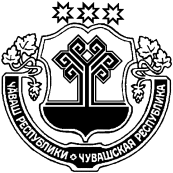 